Муниципальное бюджетное общеобразовательное учреждение«Кириковская средняя школа»РАБОЧАЯ ПРОГРАММАпо предмету «Окружающий мир» для учащихся 4 класса муниципального бюджетного общеобразовательного учреждения «Кириковская средняя школа»Составил: учитель первой квалификационной категории Иванова Татьяна Борисовна2020-2021 учебный год.Пояснительная записка.    Настоящая рабочая программа составлена на основании основнойобразовательной программы начального общего образования муниципальногобюджетного общеобразовательного учреждения «Кириковская средняя школа» № 71-од от 07.03.2019, учебного плана муниципального бюджетного общеобразовательного учреждения «Кириковская средняя  школа» (1-4 класс) на 2020-2021 учебный год, учебника Окружающий мир. 4 класс. Учеб. для общеобразовательных организаций в 2-х частях. /А.А.Плешаков – М.: «Просвещение» 2018, рекомендовано  Министерством образования и науки РФ, положения о рабочей программе педагога  муниципального бюджетного общеобразовательного учреждения «Кириковская средняя  школа» реализующего предметы, курсы и дисциплины общего образования от 30 мая 2019 года.    Рабочая программа реализует следующие цели и задачи обучения:- формирование целостной картины мира и осознание места в нём человека на основе единства рационально-научного познания и эмоционально-ценностного осмысления ребёнком личного опыта общения с людьми и природой;- духовно-нравственное развитие и воспитание личности гражданина России в условиях культурного и конфессионального многообразия российского общества.    Задачи:- формирование уважительного отношения к семье, населённому пункту, региону, в котором проживают дети, к России, её природе и культуре, истории и современной жизни;- осознание ребёнком ценности, целостности и многообразия окружающего мира, своего места в нём;- формирование модели безопасного поведения в условиях повседневной жизни и в различных опасных и чрезвычайных ситуациях;- формирование психологической культуры и компетенции для обеспечения эффективного и безопасного взаимодействия в социуме.    Согласно программе, на изучение окружающего мира в 4 классе отводится 68 часов (34 учебные недели). Исходя из учебного плана Кириковской средней школы на изучение предмета «Окружающий мир» отведено 2 часа в неделю. Промежуточная аттестация проводится с 04.05.2021 по 21.05.2021 г. в форме группового проекта.Планируемые результаты освоения предмета.    Программа обеспечивает достижение выпускниками начальной школы следующих личностных, метапредметных и предметных результатов.Личностные результаты- формирование основ российской гражданской идентичности, чувства гордости за свою Родину, российский народ и историю России, осознание своей этнической и национальной принадлежности; формирование ценностей многонационального российского общества; становление гуманистических и демократических ценностных ориентации;- формирование целостного, социально ориентированного взгляда на мир в его органичном единстве и разнообразии природы, народов, культур и религий;- формирование уважительного отношения к иному мнению, истории и культуре других народов;- овладение начальными навыками адаптации в динамично изменяющемся и развивающемся мире;- принятие и освоение социальной роли обучающегося, развитие мотивов учебной деятельности и формирование личностного смысла учения;- развитие самостоятельности и личной ответственности за свои поступки, в том числе в информационной деятельности, на основе представлений о нравственных нормах, социальной справедливости и свободе;- формирование эстетических потребностей, ценностей и чувств;- развитие этических чувств, доброжелательности и эмоционально-нравственной отзывчивости, понимания и сопереживания чувствам других людей;- развитие навыков сотрудничества со взрослыми и сверстниками в разных социальных ситуациях, умения не создавать конфликтов и находить выходы из спорных ситуаций;- формирование установки на безопасный, здоровый образ жизни, наличие мотивации к творческому труду, работе на результат, бережному отношению к материальным и духовным ценностям.Метапредметные результаты- овладение способностью принимать и сохранять цели и задачи учебной деятельности, поиска средств её осуществления;- освоение способов решения проблем творческого и поискового характера;- формирование умения планировать, контролировать и оценивать учебные действия в соответствии с поставленной задачей и условиями её реализации; определять наиболее эффективные способы достижения результата;- формирование умения понимать причины успеха/неуспеха учебной деятельности и способности конструктивно действовать даже в ситуациях неуспеха;- освоение начальных форм познавательной и личностной рефлексии; - использование знаково-символических средств представления информации для создания моделей изучаемых объектов и процессов, схем решения учебных и практических задач;- активное использование речевых средств и средств информационных и коммуникационных технологий (ИКТ) для решения коммуникативных и познавательных задач;- использование различных способов поиска (в справочных источниках и открытом учебном информационном пространстве сети Интернет), сбора, обработки, анализа, организации, передачи и интерпретации информации в соответствии с коммуникативными и познавательными задачами и технологиями учебного предмета «Окружающий мир»;- овладение логическими действиями сравнения, анализа, синтеза, обобщения, классификации по родовидовым признакам, установления аналогий и причинно-следственных связей, построения рассуждений, отнесения к известным понятиям;- готовность слушать собеседника и вести диалог; готовность признавать возможность существования различных точек зрения и права каждого иметь свою; излагать своё мнение и аргументировать свою точку зрения и оценку событий;- определение общей цели и путей её достижения; умение договариваться о распределении функций и ролей в совместной деятельности; осуществлять взаимный контроль в совместной деятельности, адекватно оценивать собственное поведение и поведение окружающих;- овладение начальными сведениями о сущности и особенностях объектов, процессов и явлений действительности (природных, социальных, культурных, технических и др.) в соответствии с содержанием учебного предмета «Окружающий мир»; - овладение базовыми предметными и межпредметными понятиями, отражающими существенные связи и отношения между объектами и процессами;- умение работать в материальной и информационной среде начального общего образования (в том числе с учебными моделями) в соответствии с содержанием учебного предмета «Окружающий мир».Предметные результаты- понимание особой роли России в мировой истории, воспитание чувства гордости за национальные свершения, открытия, победы;- сформированность уважительного отношения к России, родному краю, своей семье, истории, культуре, природе нашей страны, её современной жизни;- осознание целостности окружающего мира, освоение основ экологической грамотности, элементарных правил нравственного поведения в мире природы и людей, норм здоровьесберегающего поведения в природной и социальной среде;- освоение доступных способов изучения природы и общества (наблюдение, запись, измерение, опыт, сравнение, классификация и др. с получением информации из семейных архивов, от окружающих людей, в открытом информационном пространстве);- развитие навыков устанавливать и выявлять причинно-следственные связи в окружающем мире.    В результате изучения окружающего мира четвероклассники научатся:- определять на глобусе и географических картах стороны горизонта, находить и показывать изученные географические объекты;- различать важнейшие полезные ископаемые родного края;- различать растения и животных, которые наиболее характерны для леса, луга, водоёма родного края; основные сельскохозяйственные растения, а также сельскохозяйственных животных края;- объяснять в пределах требований программы взаимосвязи в природе и между природой и человеком;- самостоятельно находить в учебнике и дополнительных источниках сведения по определенной теме, излагать их на уроке в виде сообщения, рассказа; проводить самостоятельные наблюдения в природе;- оперировать с моделями, указанными в программе, самостоятельно разрабатывать и изготовлять отдельные модели;- в учебных и реальных ситуациях в доступной форме давать оценку деятельности людей с точки зрения её экологической допустимости, определять возможные причины наблюдаемых в природе отрицательных изменений, предлагать простейшие прогнозы возможных последствий воздействия человека на природу, определять необходимые меры охраны природы, варианты личного участия в сохранении природного окружения;- формулировать и практически выполнять правила поведения в природе;- в доступной форме пропагандировать знания о природе, об отношении к ней; лично участвовать в практической работе по охране природы;- называть способы изображения Земли, её поверхности (глобус, географическая карта);- называть океаны и материки; называть природные зоны России, рассказывать об особенностях природы и хозяйства, об экологических проблемах в этих зонах;- рассказывать о государственной символике, о государственных праздниках России;- объяснять, что такое Конституция; характеризовать исторические периоды: первобытное общество, Древний мир, Средние века, Новое время, Новейшее время; называть важнейшие события и великих людей отечественной истории.    Четвероклассники получат возможность научиться:- наблюдать объекты окружающего мира;- самостоятельно работать с учебником, со словарём, справочником, энциклопедиями;- работать с учебными и научно-познавательными текстами;- составлять план учебной статьи; работать с памятками, алгоритмами, схемами-опорами;- работать с различными картами;- готовить сообщение, рецензировать ответы и выступления учеников;- рассуждать, участвовать в беседе, в дискуссии; работать в паре, группе, индивидуально; оценивать себя, товарища;- формировать коммуникативные умения;- развивать познавательные, интеллектуально-учебные умения;- показывать на карте, глобусе материки и океаны, горы, равнины, моря, реки; границы России;- описывать отдельные (изученные) события истории Отечества;  пользоваться приобретенными знаниями в повседневной практической жизни для удовлетворения познавательных интересов, поиска дополнительной информации о родном крае, родной стране, нашей планете.Содержание учебного предмета.4.Тематическое планирование с указанием количества часов на освоение каждой темы.    Необходима корректировка программы на 5 часов.5. Список литературы, используемый при оформлении рабочей программы.1.Окружающий мир. 4 класс. Учебник для общеобразовательных организацийв 2-х частях. /А.А.Плешаков. – М.: «Просвещение» 2018.2. Окружающий мир. 4 класс. Рабочая тетрадь. Учебное пособие для общеобразовательных организацийв 2-х частях. /А.А.Плешаков. – М.: «Просвещение» 2019.3.От земли до неба. Атлас-определитель: книга для учащихся начальных классов. /А.А.Плешаков.– М.: «Просвещение» 2019.4. Зелёные страницы: книга для учащихся начальных классов. /А.А.Плешаков. – М.: «Просвещение» 2017.5. Великан на поляне, или Первые уроки экологической этики: книга для учащихся начальных классов. /А.А.Плешаков., А.А.Румянцев. – М.: «Просвещение» 2017.6. Энциклопедия путешествий. Страны мира: кн.для учащихся нач.кл./А.А.Плешаков, С.А.Плешаков. – 5-е изд.-М.: Просвещение, 2020. -159 с.7. Поурочные разработки по курсу «Окружающий мир» 4 класс. – 5-е изд. –М.: ВАКО, 2020. – 416 с.СОГЛАСОВАНО:Заместитель директора по учебно-воспитательной работе 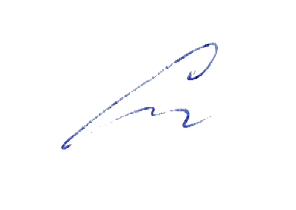 Сластихина Н.П.______«30» августа 2020 г.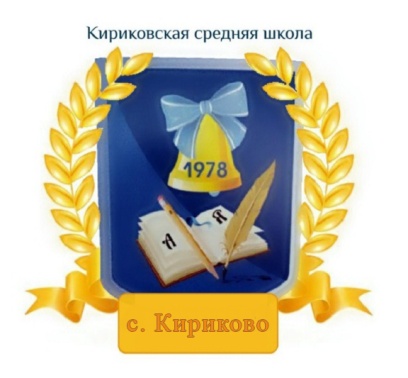 УТВЕРЖДАЮ:Директор муниципального бюджетного общеобразовательного учреждения «Кириковская средняя школа» 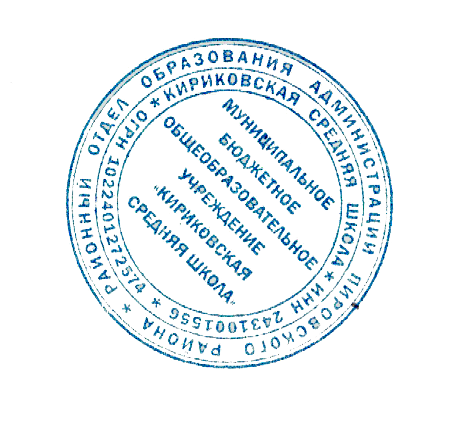 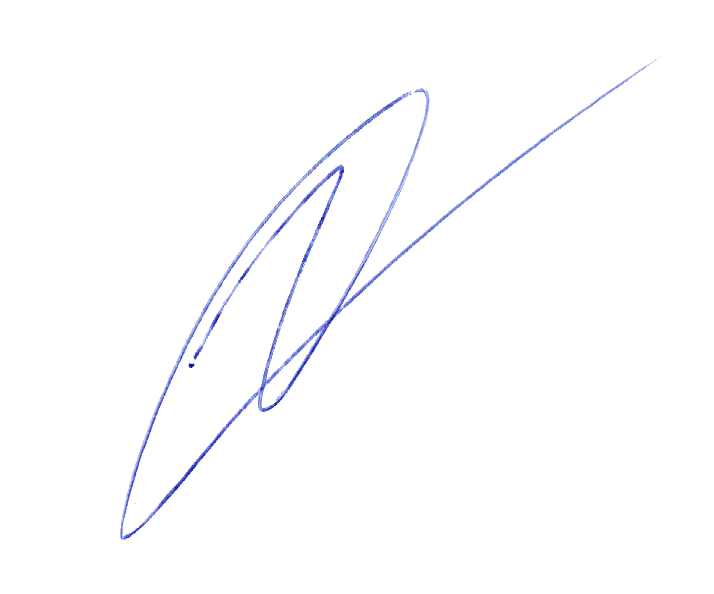 Ивченко О.В. _______«31» августа 2020 г.№ п/пРаздел/ Кол-во часовСодержание раздела и подразделов1Земля и человече-ство (9 ч)Мир глазами астронома. Планеты Солнечной системы. Звёздное небо – Великая книга Природы. Мир глазами географа. Мир глазами историка. Когда и где? Мир глазами эколога. Сокровища земли под охраной человечества.2Природа России (10 ч)Равнины и горы России. Моря, озёра и реки России. Природные зоны России. Зона арктических пустынь. Тундра. Леса России. Лес и человек. Зона степеней. Пустыни. У Чёрного моря.3Родной край – часть большой страны (15 ч)Наш край. Поверхность нашего края. Водные богатства нашего края. Наши подземные богатства. Земля-кормилица. Жизнь леса. Жизнь луга. Жизнь в пресных водах. Растениеводство в нашем крае. Животноводство в нашем крае.4Страницы Всемирной истории (5 ч) Начало истории человечества. Мир древности: далекий и близкий. Средние века: время рыцарей и замков. Новое время: встреча Европы и Америки. Новейшее время: история продолжается сегодня.5Страницы истории России (20 ч)Жизнь древних славян. Во времена Древней Руси. Страна городов. Трудные времена на Русской земле. Русь расправляет крылья. Куликовская битва. Иван Третий. Мастера печатных дел. Патриоты России. Пётр Великий. М.Ломоносов. Екатерина Великая. Отечественная война 1812 года. Страницы истории XIX века. Россия вступает в XX век. Страницы истории 1920-1930-х годов. Великая Отечественная война и Великая Победа. 6Современная Россия (9 ч)Основной закон России и права человека. Мы-граждане России. Славные символы России. Такие разные праздники. Путешествие по России.  Итого: 68 часов.   № п/пТемаКол-во часовДатаПримечание1 четверть (15 часов)1 четверть (15 часов)1 четверть (15 часов)1 четверть (15 часов)1 четверть (15 часов)Земля и человечество (9 часов)Земля и человечество (9 часов)Земля и человечество (9 часов)Земля и человечество (9 часов)Земля и человечество (9 часов)1Мир глазами астронома.101.092Планеты Солнечной системы.107.093Звёздное небо-Великая книга Природы.108.094Мир глазами географа.114.095Мир глазами историка.115.096Когда и где?121.097Мир глазами эколога.122.098Сокровища Земли под охраной человечества.128.099Сокровища Земли под охраной человечества.129.09Природа России (10 ч)Природа России (10 ч)Природа России (10 ч)Природа России (10 ч)Природа России (10 ч)10Проверим себя и оценим свои достижения по разделу «Земля и человечество». Равнины и горы России.105.1011Моря, озёра и реки России.106.1012Природные зоны России.112.1013Зона арктических пустынь.113.1014Тундра.119.1015Леса России.120.102 четверть (16 ч)2 четверть (16 ч)2 четверть (16 ч)2 четверть (16 ч)2 четверть (16 ч)16Лес и человек.102.1117Зона степей.103.1118Пустыни.109.1119У Чёрного моря.110.1120Проверим себя и оценим свои достижения по разделу «Природа России»116.11Родной край-часть большой страны (15 ч)Родной край-часть большой страны (15 ч)Родной край-часть большой страны (15 ч)Родной край-часть большой страны (15 ч)Родной край-часть большой страны (15 ч)21Наш край.117.1122Поверхность нашего края.123.1123Поверхность нашего края.124.1124Водные богатства нашего края.130.1125Наши подземные богатства.101.1226Земля-кормилица.107.1227Жизнь леса.108.1228Жизнь леса.114.1229Жизнь луга.115.1230Жизнь в пресных водах.121.1231Экскурсия к водоёму.122.123 четверть (18 ч)3 четверть (18 ч)3 четверть (18 ч)3 четверть (18 ч)3 четверть (18 ч)32Растениеводство в нашем крае.111.0133Животноводство в нашем крае.112.0134Проверим себя и оценим свои достижения по разделу «Родной край-часть большой страны»118.01Страницы Всемирной истории (5 ч)Страницы Всемирной истории (5 ч)Страницы Всемирной истории (5 ч)Страницы Всемирной истории (5 ч)Страницы Всемирной истории (5 ч)35Начало истории человечества.119.0136Мир древности: далёкий и близкий.125.0137Средние века: время рыцарей и замков.126.0138Новое время: встреча Европы и Америки.101.0239Новейшее время: история продолжается сегодня.102.02Страницы истории России (20 ч)Страницы истории России (20 ч)Страницы истории России (20 ч)Страницы истории России (20 ч)Страницы истории России (20 ч)40Проверим себя и оценим свои достижения по разделу «Страницы Всемирной истории». Жизнь древних славян.108.0241Во времена Древней Руси.109.0242Страна городов.115.0243Из книжной сокровищницы Древней Руси.116.0244Трудные времена на Русской земле.120.0245Русь расправляет крылья.101.0346Куликовская битва.102.0347Иван Третий.109.0348Мастера печатных дел.115.0349Патриоты России.116.034 четверть (19 ч.)4 четверть (19 ч.)4 четверть (19 ч.)4 четверть (19 ч.)4 четверть (19 ч.)50Петр Великий.129.0351Михаил Васильевич Ломоносов.130.0352Екатерина Великая.105.0453Отечественная война 1812 года.106.0454Страницы истории XIX века.112.0455Россия вступает в XX век.113.0456Страницы истории 1920-1930-х годов.119.0457Великая Отечественная война и Великая Победа.120.0458Великая Отечественная война и Великая Победа.126.0459Страна, открывшая путь в космос.127.04Современная Россия (9 ч)Современная Россия (9 ч)Современная Россия (9 ч)Современная Россия (9 ч)Современная Россия (9 ч)60Промежуточная аттестация в форме группового проекта104.0561Основной закон России и права человека. Мы-граждане России.111.0562Славные символы России.117.0563Такие разные праздники.118.0564Путешествие по России.165Путешествие по России.166Путешествие по России.167Проверим себя и оценим свои достижения за II полугодие.168Презентация проектов.1